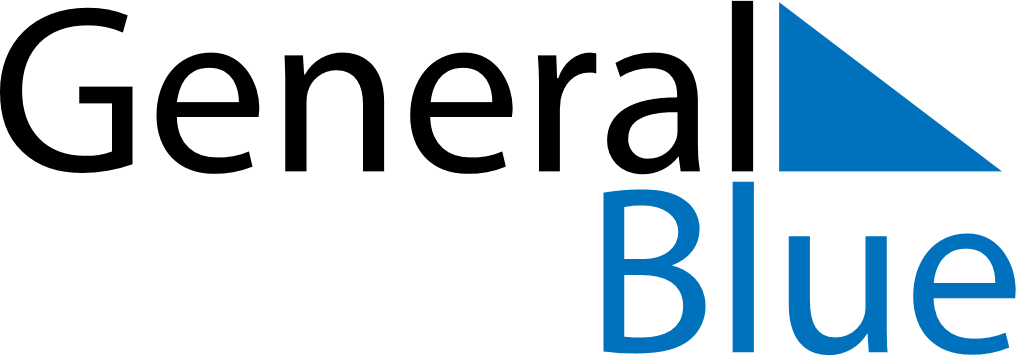 July 2030July 2030July 2030July 2030SpainSpainSpainSundayMondayTuesdayWednesdayThursdayFridayFridaySaturday1234556789101112121314151617181919202122232425262627Santiago Apostol28293031